Usmernenie k zápisu detí na plnenie povinnej školskej dochádzky v čase mimoriadneho prerušenia školského vyučovania09.04.2020     Zápisy na plnenie povinnej školskej dochádzky v základných školách na školský rok 2020/2021 sa uskutočnia od 15. apríla 2020 do 30. apríla 2020. Konkrétne termíny zápisov určí zriaďovateľ s tým, že zápisy budú školy organizovať bez osobnej prítomnosti detí. Odporúča sa komunikácia elektronickou formou, ak to technické podmienky umožňujú, prípadne iným spôsobom v závislosti od priestorových možností konkrétnej základnej školy s dôrazom na dodržiavanie hygienicko-epidemiologických opatrení. 
     Podľa § 20 ods. 4 zákona č. 245/2008 Z. z. o výchove a vzdelávaní (školský zákon) a o zmene a doplnení niektorých zákonov v znení neskorších predpisov (ďalej len „školský zákon“) základná škola vyžaduje pri zápise dieťaťa na plnenie povinnej školskej dochádzky osobné údaje podľa § 11 ods. 6 písm. a) prvého až šiesteho bodu a písm. b).  Zápis je možné uskutočniť niekoľkými spôsobmi alebo ich kombináciou:Zápis prostredníctvom formulára     Školy už v súčasnej dobe využívajú formuláre (napr. asc agenda, e-škola) alebo majú zverejnené svoje formuláre na poskytovanie údajov potrebných na zápis dieťaťa do prvého ročníka na svojich webových sídlach. Zákonní zástupcovia môžu použiť formulár školy, na ktorú zapisujú dieťa. Ak nie je zverejnený, použijú formulár (v prílohe), a odošlú ho základnej škole (mail, pošta, schránka školy).Zápis papierovou formou     Ak zákonný zástupca nemá možnosť elektronicky komunikovať so školou, môže si vyzdvihnúť formulár osobne v základnej škole. Po vyplnení a podpísaní zákonným zástupcom ho doručí do školy podľa pokynu riaditeľa školy. Všetky kontakty so školou sa uskutočnia, čo najbezpečnejším spôsobom s dôrazom na dodržiavanie hygienicko-epidemiologických opatrení.Zápis elektronickou formou     Zákonný zástupca môže základnej škole poskytnúť osobné údaje potrebné pre zápis prostredníctvom elektronického podania doručeného do elektronickej schránky základnej školy alebo prostredníctvom elektronického dokumentu, ktorý je autorizovaný kvalifikovaným elektronickým podpisom.Zápis dieťaťa so špeciálnymi výchovno-vzdelávacími potrebami     Zákonný zástupca dieťaťa so špeciálnymi výchovno-vzdelávacími potrebami doloží vyjadrenie príslušného zariadenia výchovného poradenstva a prevencie najneskôr do štyroch týždňov od skončenia mimoriadneho prerušenia školského vyučovania.Odklad začiatku plnenia povinnej školskej dochádzky     Ak zákonný zástupca požiada o odklad začiatku plnenia povinnej školskej dochádzky, súčasti žiadosti zákonného zástupcu, ktorými sú odporučenie všeobecného lekára pre deti a dorast a odporučenie príslušného zariadenia výchovného poradenstva a prevencie sa nebudú pri zápise vyžadovať, ale zákonný zástupca ich doručí dodatočne, najneskôr do štyroch týždňov od skončenia mimoriadneho prerušenia školského vyučovania.Výnimočné prijatie dieťaťa na plnenie povinnej školskej dochádzky (Predčasné zaškolenie päťročných detí)     Ak zákonný zástupca požiada o to, aby bolo na plnenie povinnej školskej dochádzky výnimočne prijaté dieťa, ktoré nedovŕšilo šiesty rok veku, súčasti žiadosti zákonného zástupcu, ktorými sú súhlasné vyjadrenie príslušného zariadenia výchovného poradenstva a prevencie a súhlasné vyjadrenie všeobecného lekára pre deti a dorast sa nebudú vyžadovať, ale zákonný zástupca ich doručí dodatočne, do štyroch týždňov od skončenia mimoriadneho prerušenia školského vyučovania.Overenie údajov poskytnutých zákonnými zástupcami     Základná škola podľa školského zákona vyžaduje pri zápise dieťaťa na plnenie povinnej školskej dochádzky osobné údaje o deťoch a o identifikácii zákonných zástupcov dieťaťa. Overenie údajov poskytnutých zákonnými zástupcami sa uskutoční do dvoch týždňov od skončenia mimoriadneho prerušenia školského vyučovania.Rozhodnutie o prijatí     V prípade, ak má riaditeľ školy k dispozícii všetky požadované dokumenty, rozhodne o prijatí dieťaťa do 30. júna 2020. V prípade, ak nemá riaditeľ školy k dispozícii všetky požadované dokumenty, rozhodne o prijatí dieťaťa najneskôr do šiestich týždňov od skončenia mimoriadneho prerušenia školského vyučovania. Následne zašle zoznam detí prijatých na plnenie povinnej školskej dochádzky obci, v ktorej majú trvalý pobyt.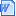 Formulár14.56 kB